EMEIEF BAIRRO TAQUARA BRANCAHORTOLÂNDIA: 02  DE AGOSTO  DE 2021.HOJE É SEGUNDA FEIRA.(CONTEÚDOS A SEREM TRABALHADOS NO DIA: PORTUGUÊS; HISTÓRIA E GEOGRAFIA).1-LEITURA DIÁRIA: VÍDEO INFORMATIVO“A ORIGEM DO DIA DOS PAIS”.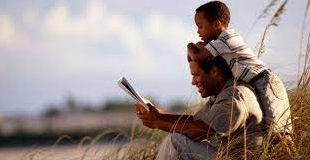 https://www.youtube.com/watch?v=NrPrHdQjE_82-DE ACORDO COM O VÍDEO ACIMA, O DIA DOS PAIS ESTÁ RELACIONADO À QUE?________________________________________________________________3-A PARTIR DE QUANDO COMEÇOU A SER COMEMORADO O DIA DOS PAIS NO BRASIL?______________________________________________________________4-TODOS OS PAÍSES COMEMORAM O DIA DOS PAIS COMO NÓS, NO SEGUNDO DOMINGO DE AGOSTO?________________________________________________5-EM QUE DIA SERÁ O DIA DOS PAIS ESTE ANO, DE ACORDO COM O CALENDÁRIO?________________________________________________________6-DESENHE ABAIXO O SEU PAI.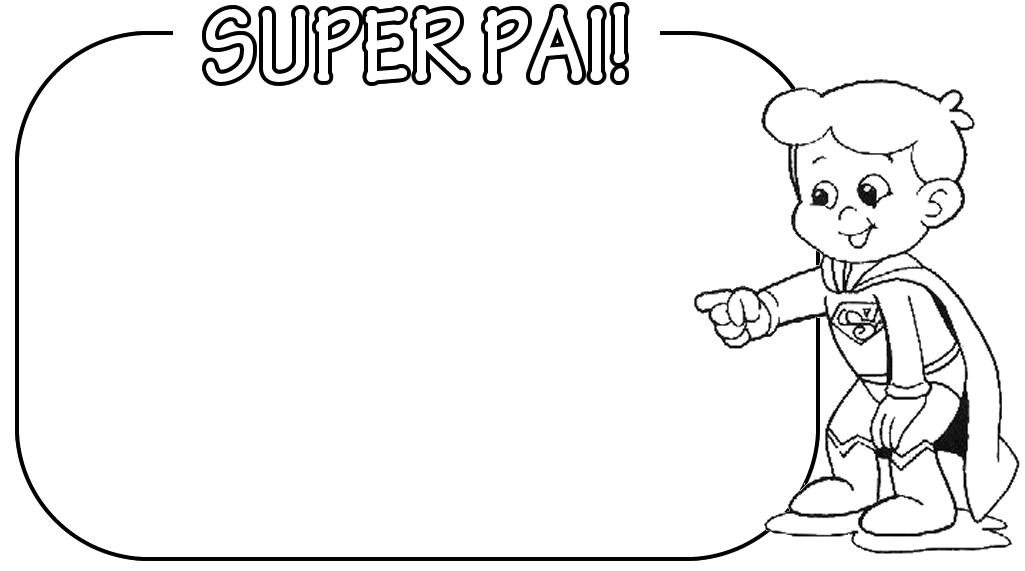 7-FAÇA UMA PEQUENA ENTREVISTA COM SEU PAI. ESCREVA AS RESPOSTA QUE ELE LHE DISSER, NOS ESPAÇOS ABAIXO.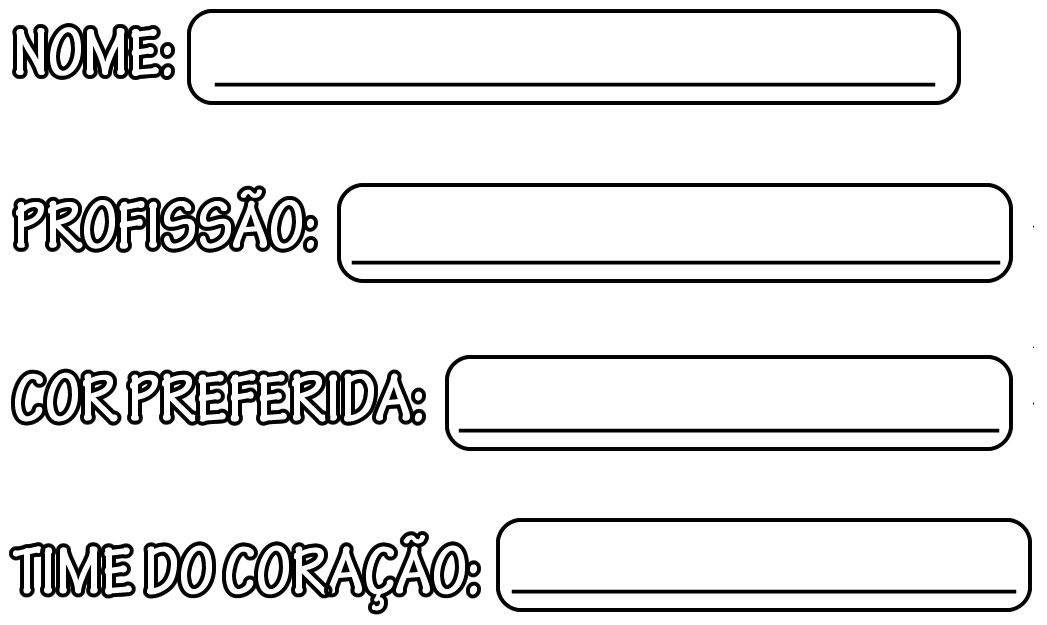 8-EM COMEMORAÇÃO AO DIA DOS PAIS, ESTA SEMANA CONTINUAREMOS APRENDENDO SOBRE A LETRA “P”.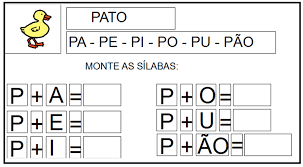 EMEIEF BAIRRO TAQUARA BRANCAHORTOLÂNDIA: 03  DE AGOSTO DE 2021.HOJE É TERÇA  FEIRA.(CONTEÚDO A SER TRABALHADO NO DIA: PORTUGUÊS).1-LEITURA DIÁRIA: FAMÍLIA SILÁBICA – LETRA “P”.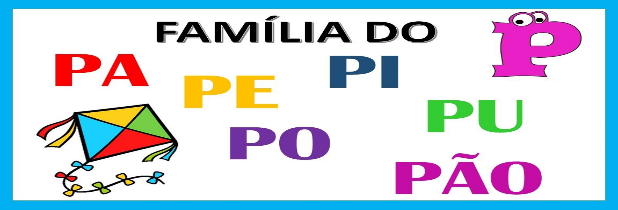 https://www.youtube.com/watch?v=tO2PZxGcN0s2-COMPLETE AS PALAVRAS ABAIXO ESCREVENDO A FAMÍLIA SILÁBICA DO P.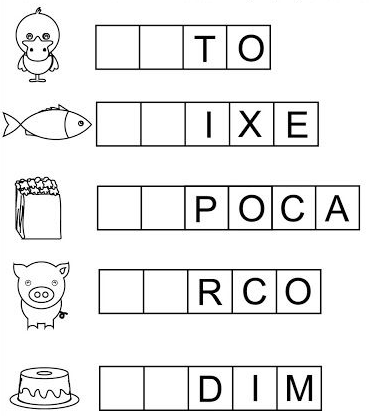 3-RECORTE A CARTA ABAIXO E ESCREVA UMA MENSAGEM PARA SEU PAI NA PARTE DE DENTRO. DEIXE EM UM LUGAR QUE O SEU PAI POSSA ENCONTRAR!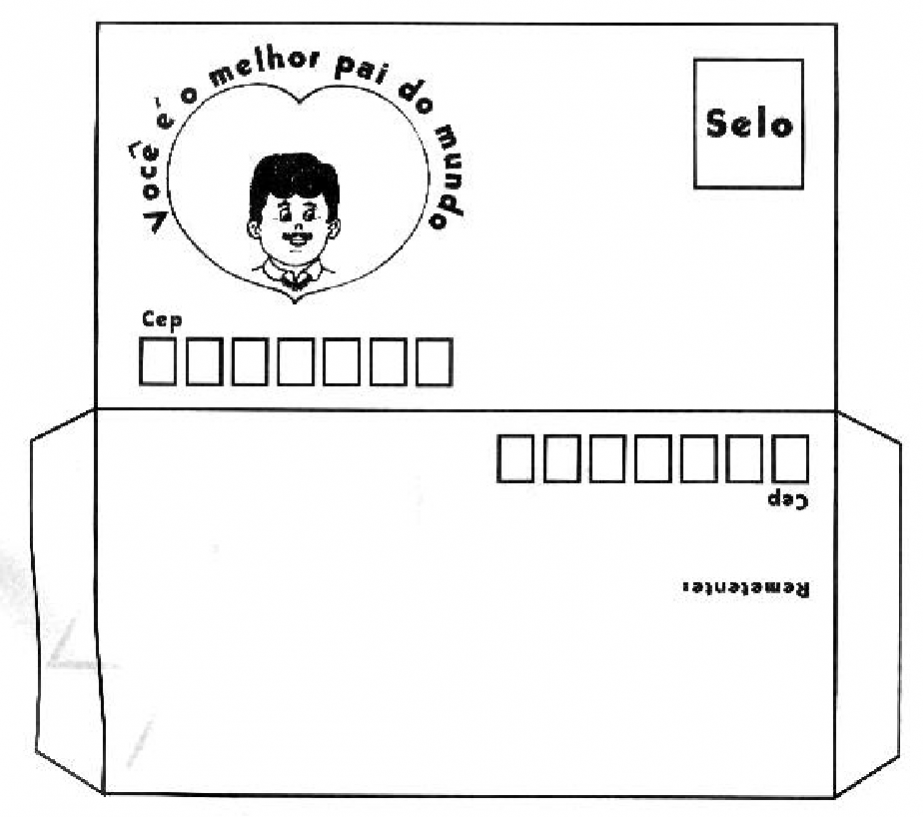 4-ESSES SÃO ALGUNS PRESENTES QUE PODEMOS DAR AO PAPAI. ESCREVA O NOME DELES NO RETÂNGULO E DEPOIS CADA LETRINHA DENTRO DE UM QUADRADINHO.5-JUNTE AS LETRAS E ESCREVA A SÍLABA QUE FORMOU. RECORTE E COLE AS IMAGENS DE ACORDO COM A SÍLABA QUE ELA COMEÇA. ESCREVA O NOME DAS IMAGENS.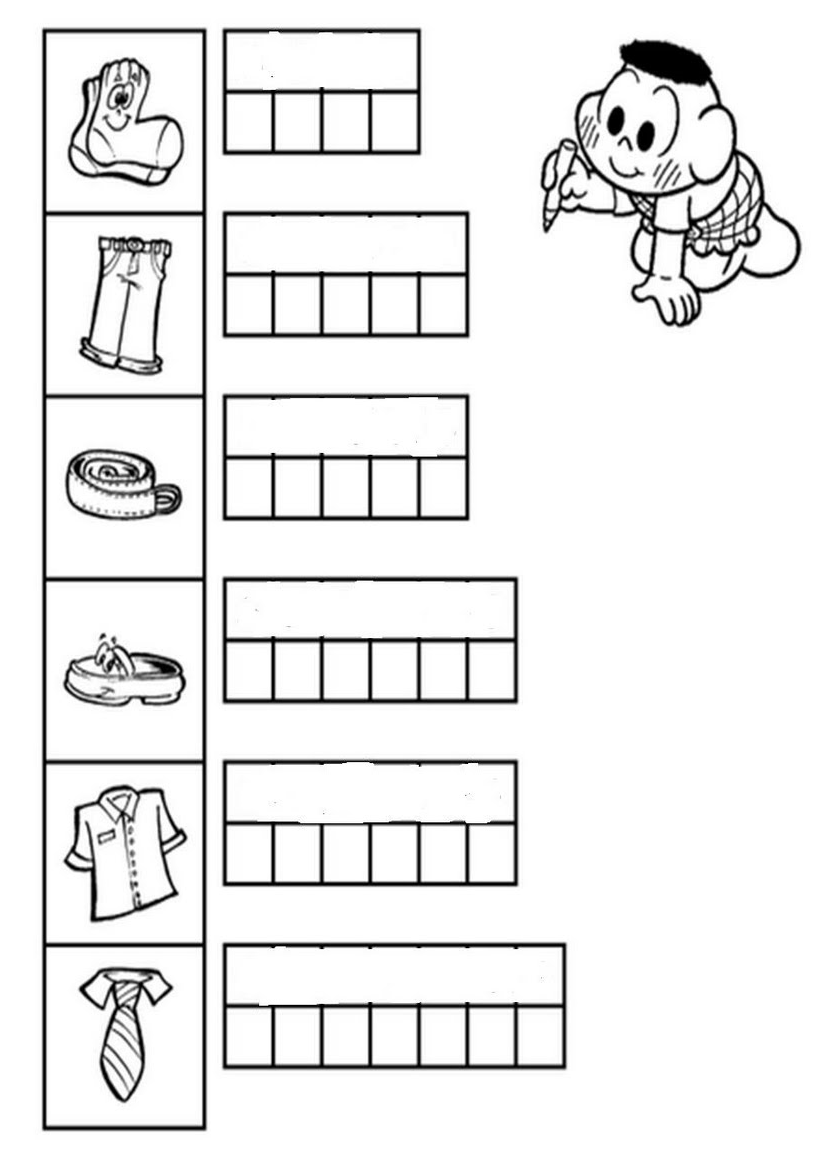 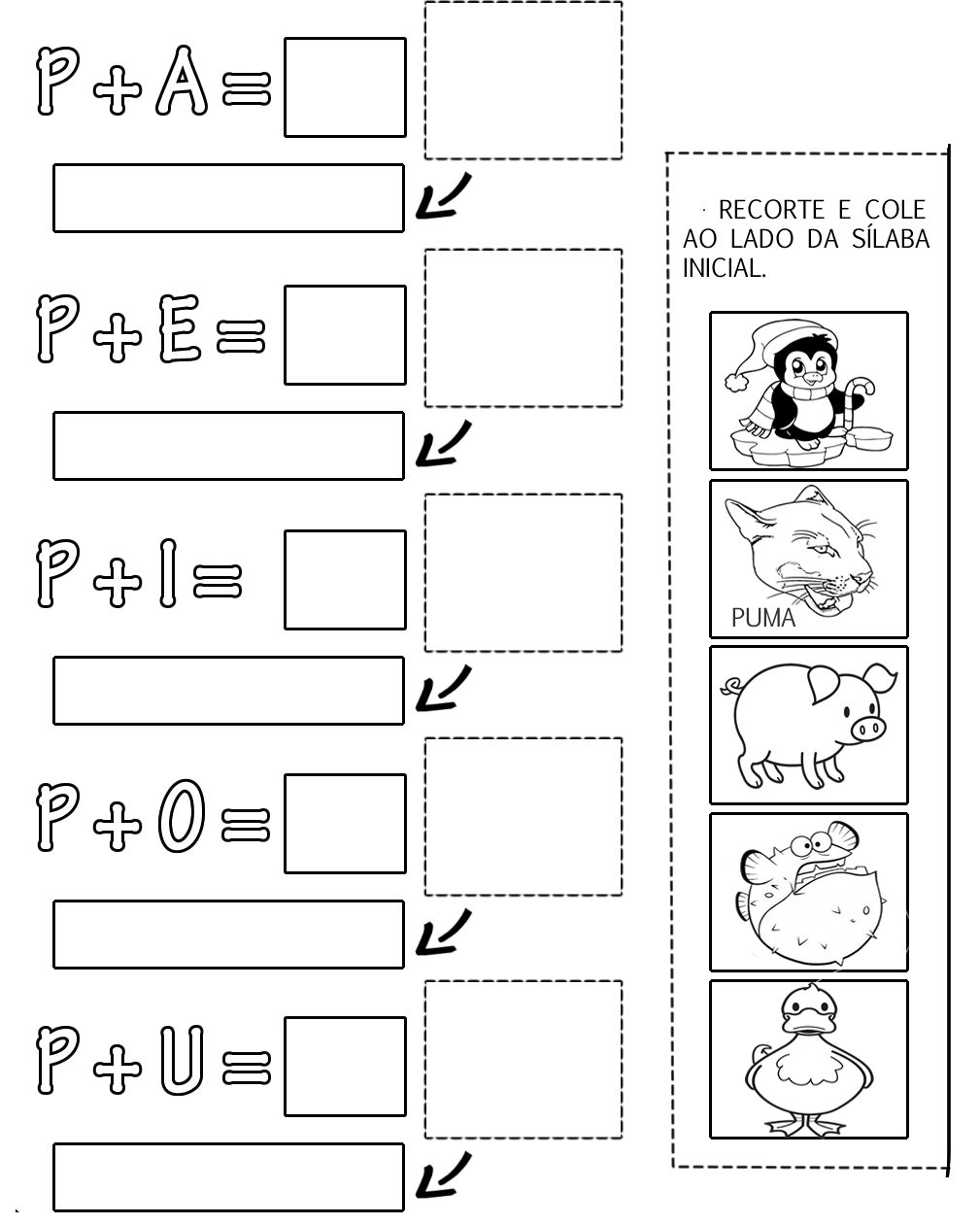 EMEIEF BAIRRO TAQUARA BRANCAHORTOLÂNDIA: 04  DE AGOSTO  DE 2021.HOJE É QUARTA  FEIRA.(CONTEÚDOS A SEREM  TRABALHADOS  NO DIA: CIÊNCIAS E  PORTUGUÊS).1-LEITURA DIÁRIA: LETRA DE MÚSICA.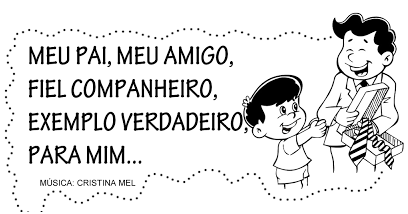 https://www.youtube.com/watch?v=7OA69XkrrAM2-A MÚSICA ACIMA FALA DE ALGUMAS QUALIDADES DO PAPAI. ESCREVA ABAIXO ALGUMAS QUALIDADES DO SEU PAPAI.__________________________________________________________________________________________________________________________________________3-ESCREVA NA TELA DO COMPUTADOR UMA MENSAGEM PARA SEU PAI. PINTE O DESENHO.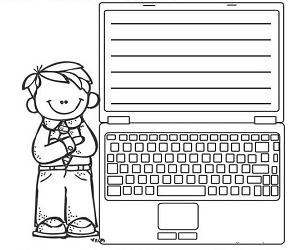 4-PROJETO CAMINHOS PARA A CIDADANIA. HOJE IREMOS APRENDER SOBRE “CIBERBULLYING”. VOCÊ SABE O QUE ISSO SIGNIFICA? ISSO É BULLYING ATRAVÉS DAS REDES SOCIAIS (INTERNET). E VOCÊ SABE QUE ISSO É CRIME? MAS, O QUE A LEI DIZ SOBRE ISSO? EXISTEM DIFERENÇAS SOBRE OS TIPOS DE CRIMES NA INTERNET:CALÚNIA: ALGUÉM, IMPUTANDO-LHE FALSAMENTE FATO DEFINIDO COMO CRIME. PENA: DETENÇÃO DE 6 MESES À 2 ANOS DE PRISÃO E MULTA.DIFAMAÇÃO: ALGUÉM, IMPUTANDO-LHE FATO OFENSIVO À SUA REPUTAÇÃO. PENA: DETENÇÃO DE 3 MESES À 1 ANO E MULTA.INJÚRIA: ALGUÉM, OFENDENDO-LHE A DIGNIDADE OU O DECORO. PENA: DETENÇÃO DE 1 À 6 MESES OU MULTA.ACESSE OS LINKS ABAIXO E VEJA COMO ACONTECE O “CIBERBULLYING”:https://www.youtube.com/watch?v=hMJAfS2j_I0https://www.youtube.com/watch?v=M8I-SvrdV0g5-AGORA QUE APRENDEMOS O QUE É O CIBERBULLYING, IREMOS “FABRICAR” UM REMÉDIO PARA COMBATER ESTA DOENÇA! VOCÊ IRÁ PRECISAR DE:PAPEL SULFITECOLALÁPIS DE ESCREVERCANETINHASCAIXINHA DE REMÉDIO VAZIACONFEITOS COLORIDOS DE CHOCOLATE (TIPO “M&MS).VOCÊ IRÁ CRIAR UM REMÉDIO, DANDO UM NOME CIENTÍFICO DE “RESPEITOL” PARA ELE E EXPLICANDO PARA QUE ELE SERVE. NÃO SE ESQUEÇA QUE NESTA BULA PRECISA ESTAR ESCRITO QUE ELE SERVE PARA COMBATER O BULLYING! ESTE REMÉDIO SERÁ UM ANTI GRIPAL CONTRA O PRECONCEITO! NESTA BULA VOCÊ, JUNTO COM SUA FAMÍLIA, IRÃO ESCREVER MENSAGENS POSITIVAS, DE RESPEITO PARA COM O PRÓXIMO COM A FINALIDADE DE COMBATER O BULLYING. ENCAPE A CAIXINHA DE REMÉDIO COM O SULFITE E CRIE O SEU REMÉDIO “RESPEITOL” COM AS CANETINHAS E LÁPIS DE ESCREVER. REALIZE JUNTO COM SUA FAMÍLIA! DEPOIS DA CAIXINHA PRONTA E A BULA ESCRITA, VOCÊ IRÁ COLOCAR OS CONFETES COLORIDOS DE CHOCOLATE LÁ DENTRO, SIMULANDO SER UM COMPRIMIDO DE VERDADE. EXPLIQUE PARA SEUS AMIGOS E FAMILIARES PARA QUE SERVE O “RESPEITOL” E DÊ UM COMPRIMIDO PARA CADA UM. ASSIM, TODOS FICARÃO FORTALECIDOS CONTRA O PRECONCEITO!6-ENVIE UMA FOTO DO SEU REMÉDIO PRODUZIDO, PARA O GRUPO DE ZAP DA SALA! EMEIEF BAIRRO TAQUARA BRANCAHORTOLÂNDIA: 05  DE  AGOSTO  DE 2021.HOJE É QUINTA  FEIRA.(CONTEÚDO A SER TRABALHADO NO DIA: MATEMÁTICA).1-LEITURA DIÁRIA: DESCRIÇÃO DAS REGRAS PARA A PINTURA.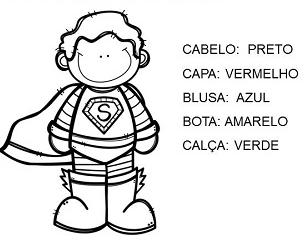 2-PINTE A IMAGEM ACIMA SEGUINDA AS REGRAS DESCRITAS DAS CORES.3-ASSINALE COM UM X AS PALAVRAS QUE DESCREVEM COMO É SEU PAI. PINTE O DESENHO.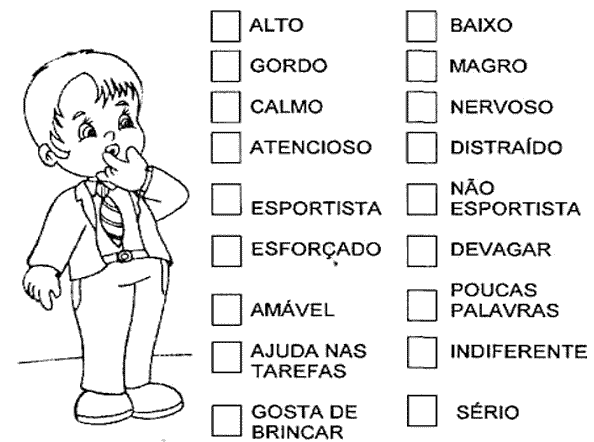 4-HOJE IREMOS APRENDER A FAMÍLIA NUMÉRICA DO 70. ESCREVA O RESULTADO DAS CONTINHAS E AO LADO O NOME POR EXTENSO DO NUMERAL.5-RECORTE OS NUMERAIS E COLE-OS NA ORDEM CORRETA DENTRO DA CASINHA.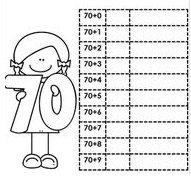 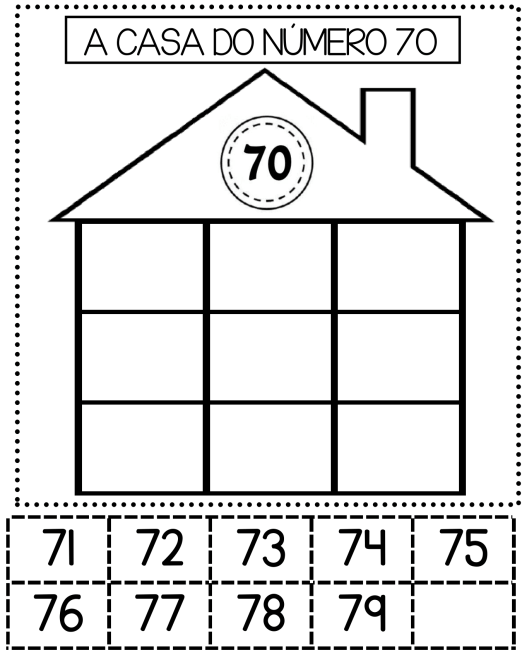 EMEIEF BAIRRO TAQUARA BRANCAHORTOLÂNDIA: 06  DE AGOSTO  DE 2021.HOJE É SEXTA FEIRA.(CONTEÚDO A SER TRABALHADO NO DIA: PORTUGUÊS E MATEMÁTICA).1-LEITURA DIÁRIA: POESIA.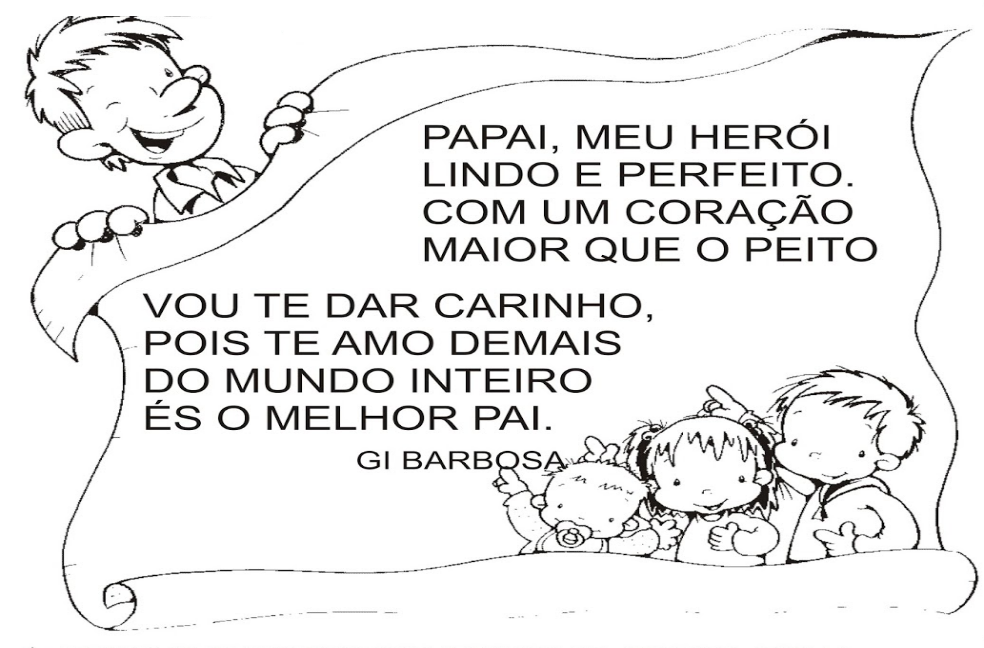 2- LEIA A POESIA ACIMA. ESCOLHA 2 PALAVRAS E FORME UMA FRASE PARA CADA UMA.__________________________________________________________________________________________________________________________________________3-COMPLETE A CRUZADINHA DO PAPAI.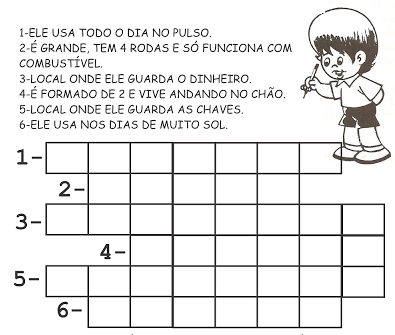 4-PROCURE NO CAÇA PALAVRAS ABAIXO, AS SEGUINTES PALAVRAS: PAPAI – AMOR – LINDO – ORGULHO – FORTE – HERÓI – ALEGRE – HOMEM – AMIGO – LEGAL.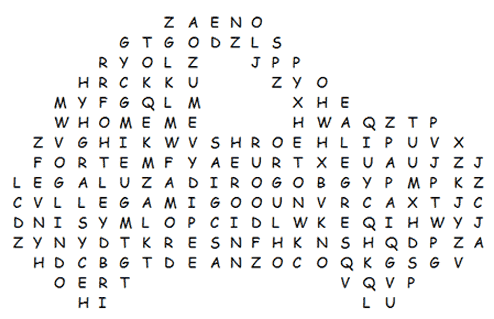 5-DECOMPONHA OS NUMERAIS EM DEZENAS E UNIDADES.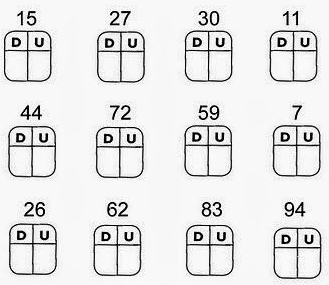 6-PRESTE ATENÇÃO NA EXPLICAÇÃO ABAIXO.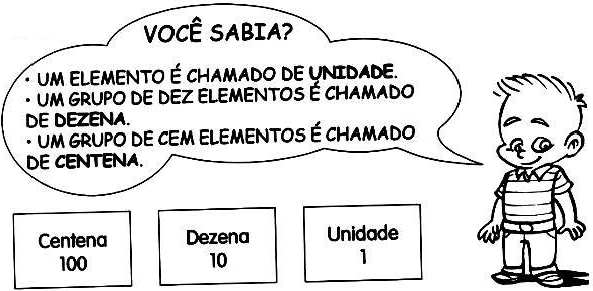 DE ACORDO COM A EXPLICAÇÃO RESPONDA SEGUINDO O MODELO. CADA MONTINHO TEM 10 PALITOS.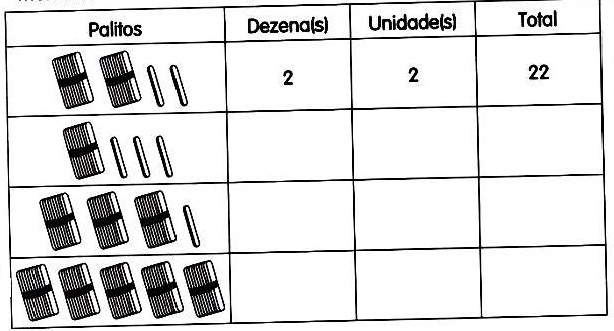 7-COMPLETE ESCREVENDO OS NUMERAIS DE 0 À 79.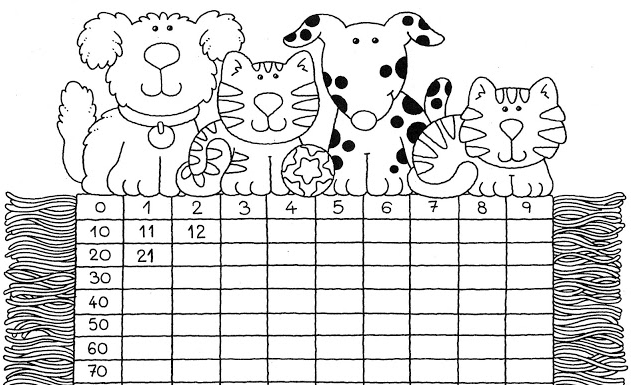 